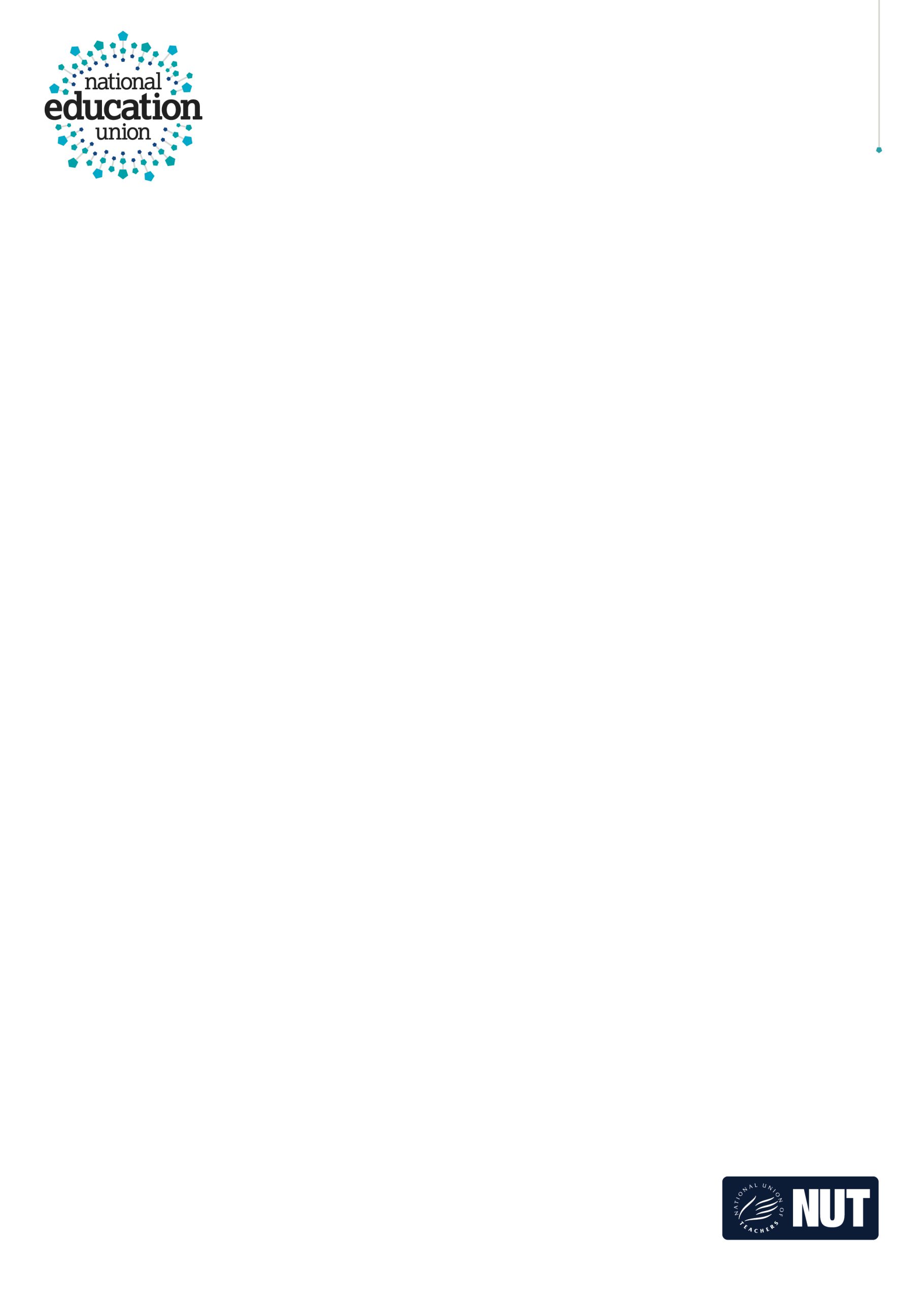 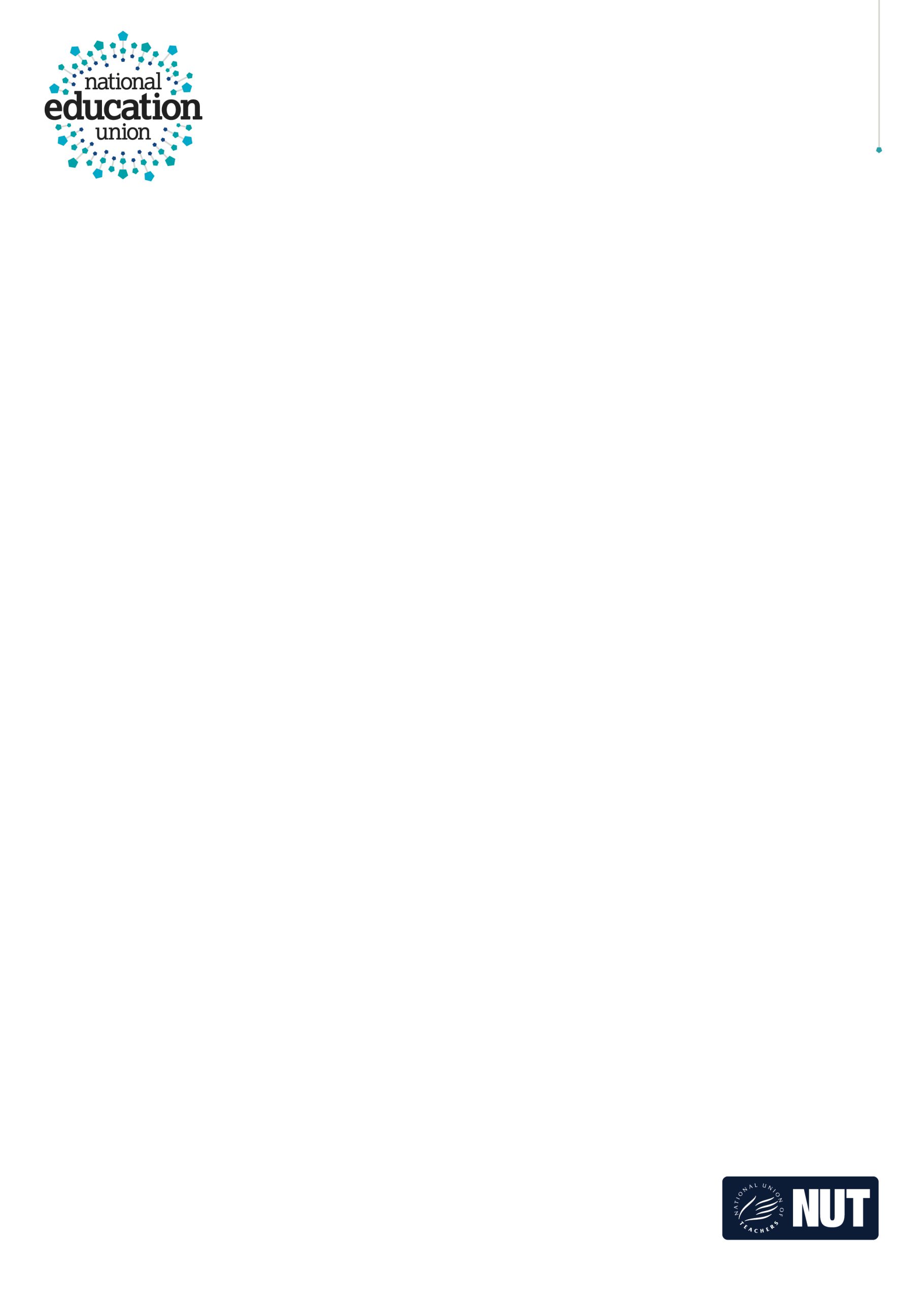 ROMA COMMUNITY AND SETTLED STATUSIMPORTANT INFORMATIONMany of you will teach the children of Roma families or will know of Roma children in your schools. Both within the UK and across Europe, Roma remain a vulnerable and marginalised group. Among eastern European Roma families there is a great deal of fear and confusion about the impact that Brexit could have on their right to remain in the UK. The information below aims to support you to assist your eastern European Roma families to take the necessary steps to remain lawfully resident in the UK and to signpost to support agencies where they can receive further advice and support.The EU Settlement SchemeThe EU Settlement Scheme (EUSS) requires all non-British and non-Irish EU citizens to register to continue to live and work in the UK after the UK leaves the EU on 31 December 2020. The scheme will be open for applications until 30 June 2021.The EUSS is an online application requiring applicants to submit proof of EU nationality, proof of UK residency and to declare any criminal convictions.Applicants will need to show five years’ continuous residency in the UK to be granted settled status. Those who have been in the UK for less than five years will be granted pre-settled status. They will then be eligible for settled status after five years.EU citizens with settled or pre-settled status will retain their rights to work in the UK; use the NHS; enrol in education or continue studying; access public funds such as benefits and pensions, if eligible for them; and to travel in and out of the UK.How to apply for EUSSIn order to apply please visit the GOV.UK website: Apply to the EU Settlement Scheme - settled and pre-settled status (external link). This page is also available in 26 EU languages (external link).Further help and adviceThe Roma Support Group has produced a Guide to the EU Settlement Scheme along with a series of explanatory videos in Romanes with English subtitles, available here.  There are also links on the same page to charities and support agencies that can help Roma families to apply for residence. The Home Office has provided a list of the grant funded organisations that can also provide advice and support, available here. The link here enables people to search for the organisations providing free support with EUSS applications and operating with their locality.Information for overseas trained educatorsAdditional information for overseas trained educators, including Roma educators, may be found here.